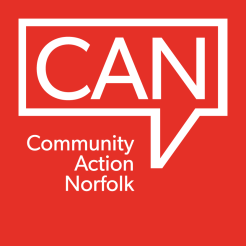 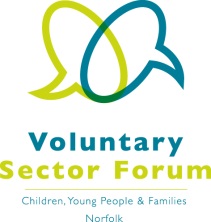 Norfolk’s VCSE ConferenceSocial Justice: are you ready for the challenge ahead?AgendaThe marketplace will be open to delegates during registration and throughout the breaks and lunch.9.30		Registration10.00	Welcome: Tim Sweeting, Chair of the Voluntary Sector Forum (Children, Young People and Families)10.10	The Sector Leadership Group: Jon Clemo, Community Action Norfolk
10:20		Engagement with the sector: Ceri Sumner, Norfolk County Council10.30	Social Mobility: David Johnston, Social Mobility Commission11.00 	Break11.15	Workshops – please go to the workshop you have been allocated to – list in delegate pack12:15	Lunch13:15 	Workshops – please go to the workshop you have been allocated to – list in delegate pack14.20	The Stagnation Generation: Dan Tomlinson, The Resolution Foundation14:40	The future of the sector: Karl Wilding, National Council for Voluntary Organisations15.00	Questions to the previous speakers15:20		Plenary15:30		Event closes